KLASA: 112-01/21-02/03URBROJ: 2100-12/21-14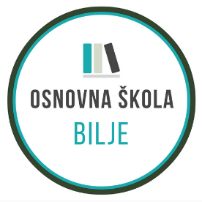 Bilje, 11.06.2021.Na temelju čl. 15 st. 3. Pravilnika o postupku zapošljavanja te procjeni i vrednovanju kandidata za zapošljavanje Povjerenstvo za procjenu i vrednovanje kandidata za zapošljavanje OŠ Bilje objavljuje POZIV NA USMENU PROCJENU Kandidati koji su ostvarili najveći broj bodova na pisanoj procjeni za radno mjesto TAJNIK/ICA ŠKOLSKE USTANOVE -1 izvršitelj na neodređeno, puno radno vrijeme, 40 sati ukupnog tjednog radnog vremena, pozivaju se na usmenu procjenu (intervju)u četvrtak, 17.06.2021. prema sljedećem rasporedu:1. MIARA – u 12:302. IVA0212 – u 12:403. D2108B – u 12:504. BUNAR – 1 – u 13:005. 7114 – u 13:10 satiNapomena:Svi kandidati koji dolaze u Školu na usmenu procjenu dužni su pridržavati se svih epidemioloških mjera.Obavezno je nošenje zaštitnih maski za cijelo vrijeme trajanja usmene procjene.Usmena procjena održat će se u prostorijama OŠ Bilje.Kandidati trebaju doći na kuhinjski ulaz, lijevo od glavnog ulaza u Školu u navedeno vrijeme prema rasporedu.Kandidati će u prostor Škole ući po pozivu. Prilikom ulaska obvezna je dezinfekcija ruku i potplata te mjerenje temperature.Nužno je održavati fizičku distancu od najmanje 2 metra.U slučaju da je pozvanom kandidatu određena mjera samoizolacije, dužan je dostaviti dokaz o tome te prijaviti nemogućnost pristupa procjeni na broj telefona 031/750-018 ili na e-mail adresu os-bilje@os-bilje.skole.hr barem 3 sata prije određenog termina za usmenu procjenu.Škola će takvom kandidatu omogućiti pristup procjeni putem videopoziva u određeno vrijeme. Ako kandidat ne pristupi usmenoj procjeni ili se ne javi na videopoziv u navedenom(određenom) vremenu, smatra se da je odustao od natječaja i ne smatra se više kandidatom u postupku.Kandidati su dužni sa sobom ponijeti osobnu iskaznicu ili neku drugu identifikacijsku javnu ispravu na temelju koje se može potvrditi njihov identitet. Nakon usmene procjene, Povjerenstvo postupa u skladu s Pravilnikom, a kandidate se o konačnom rezultatu natječaja izvješćuje sukladno čl. 21. Pravilnika.Povjerenstvo za procjenu i vrednovanje kandidata za zapošljavanjeos-bilje@os-bilje.skole.hr tel +385 31 750 018
fax + 385 31 750 058OIB: 77805945007IBAN:HR5923400091100011468